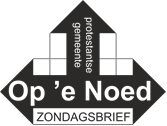 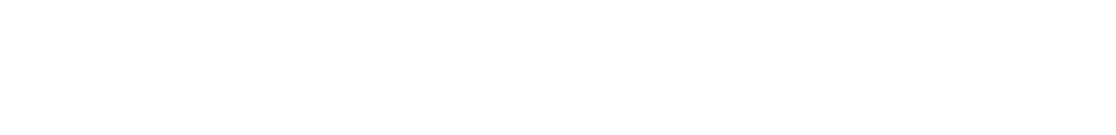 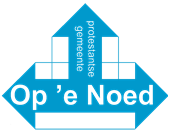 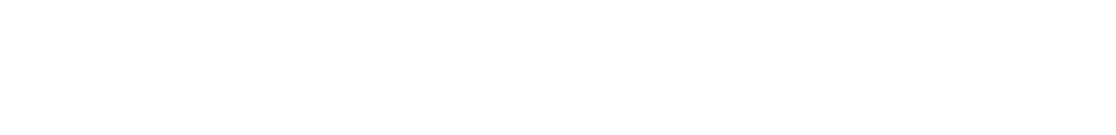 Orde van dienst 18 oktober, voorganger ds. Gerda Keijzer: We luisteren naar ‘The beauty of the earth’Lied: 274Lied: Psalm 119, 12 en 21Lied 912, 1, 4 en 5Lied: 905, 1, 3 en 4Lied 315, 1 en 2Bloemen:De bloemen gaan naar Corrie en Jan Hoekstra, De Ikkers 18 in Idskenhuizen.Activiteiten afgelast:Alle doordeweekse activiteiten gaan de komende weken niet door. Ook niet de wandeling van 17 oktober.Doniahiem:V.a. nu zal in de zaal van Doniahiem, iedere zondag, de dienst van Op ‘e Noed vertoond worden. Dit omdat er voorlopig geen diensten in de kapel kunnen worden gehouden. Pastoraat in coronatijd: We moeten het tegenwoordig hebben van wat nog wel kan. En wat nog wel kan is, mits voorzichtig, elkaar bezoeken. Ook de mensen in Doniahiem kunnen nog steeds worden bezocht (met mondkapje). Het kabinet heeft wat dat betreft geleerd van de vorige golf toen bepaalde mensen wekenlang in angstige of verdrietig makende eenzaamheid moesten doorbrengen. Het team van ouderlingen en pastores wil graag contact met de gemeenteleden onderhouden en er zijn voor wie daar behoefte aan heeft. De pastores richten zich de komende tijd vooral op mensen die veel alleen zijn en/of amper, of niet hun woning kunnen verlaten. Met behulp van ouderlingen en andere gemeenteleden proberen de pastores in beeld te krijgen wie dat kunnen zijn. Daarnaast willen we er ook zijn voor mensen die op een andere manier de druk van virus ondervinden. Wij als pastores en ouderlingen weten natuurlijk niet van iedereen wat er speelt. Daarom hopen wij dat u/jij de vrijmoedigheid heeft om contact te zoeken met ons. Even van je afpraten (telefonisch of tijdens een bezoek) kan soms al heel veel verlichting geven. Verder vragen we ieder alert te zijn op elkaar. Neem eens contact met iemand op. U/je kunt, wanneer u/je zorg over iemand hebt, ook een van de pastores of ouderlingen tippen. Bezoek van de pastores (ouderlingen en bezoekers) gaat altijd in overleg. Wanneer u liever geen bezoek wilt ontvangen omdat u zich er niet prettig bij voelt, zeg dat dan gerust. Dan is de telefoon ook gewillig.Collectegeld;Uw giften voor de diaconie kunt u overmaken op rekeningnummer: NL 60 RABO 0334 7001 91 t.n.v. Diaconie P.G. Op ‘e Noed te Sint Nicolaasga.Met vriendelijke groet en dank namens de diaconie.Uw giften voor de kerk kunt u overmaken op rekeningnummer: NL09.RABO.0126.1595.48 t.n.v. Protestantse gemeente Op ‘e Noed. Alvast bedankt!  Ook uw gift voor de restauratie van de Sint Nykster kerkklok kunt u via de bank over maken. Dit kan op bankrekeningnummer: NL23.RABO.0124.7477.52 t.n.v. restauratiecommissie Op ‘e Noed. Bijbelse Dagkalender 2021;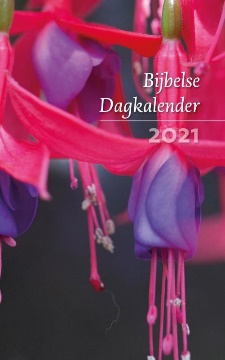 De Bijbelse Dagkalender voor 2021 is weer verkrijgbaar. Al 75 jaar lang een populair dagboek voor veel gemeenteleden. Elke dag wordt er een lezing van het leesrooster van het Nederlands Bijbelgenootschap aangeboden, samen met een korte en bondige meditatie. De prijs is € 8,50. U kunt het bestellen bij de boekhandel, of via het internet bij o.a. KokBoekencentrum. www.kokboekencentrum.nlVraag:Ondergetekende is bezig met een korte levensbeschrijving van ds. Dooitze Tako’sz Meinsma. Hij is als kandidaat op 4 januari 1874 als predikant bevestigd te Tjerkgaast. Vervolgens was hij predikant te Nijega, Hantum, Hedel, Ouddorp en Oene. In mijn beschrijving wil ik graag wat gegevens over zijn eerste gemeente Tjerkgaast vermelden. Is u bekend of er over de geschiedenis van Hervormd Tjerkgaast ooit artikelen of jubileumboeken verschenen zijn? Mocht u iemand weten die kerkhistorisch georiënteerd is en mij van informatie kan voorzien, dan houd ik me beleefd aanbevolen. Hopelijk kunt en wilt u mij verder helpen.Bij voorbaat mijn hartelijke dank!Met vriendelijke groet,Adri Nelis, Ouddorp Z.H.a.j.nelis@solconmail.nlHerfstDe bladeren vallen, vallen als van ver,als welkten in de hemel verre tuinen;ze vallen met ontkennende gebaren.En in de nachten valt de zware aardeuit alle sterren in de eenzaamheid.Wij allen vallen. Deze hand zal vallen.En kijk je naar de andere: het is in alle.Maar Eén is er. Hij vangt dit vallenoneindig teder in Zijn handen op.Rainer Maria Rilke(Een gedicht uit het liedboek)